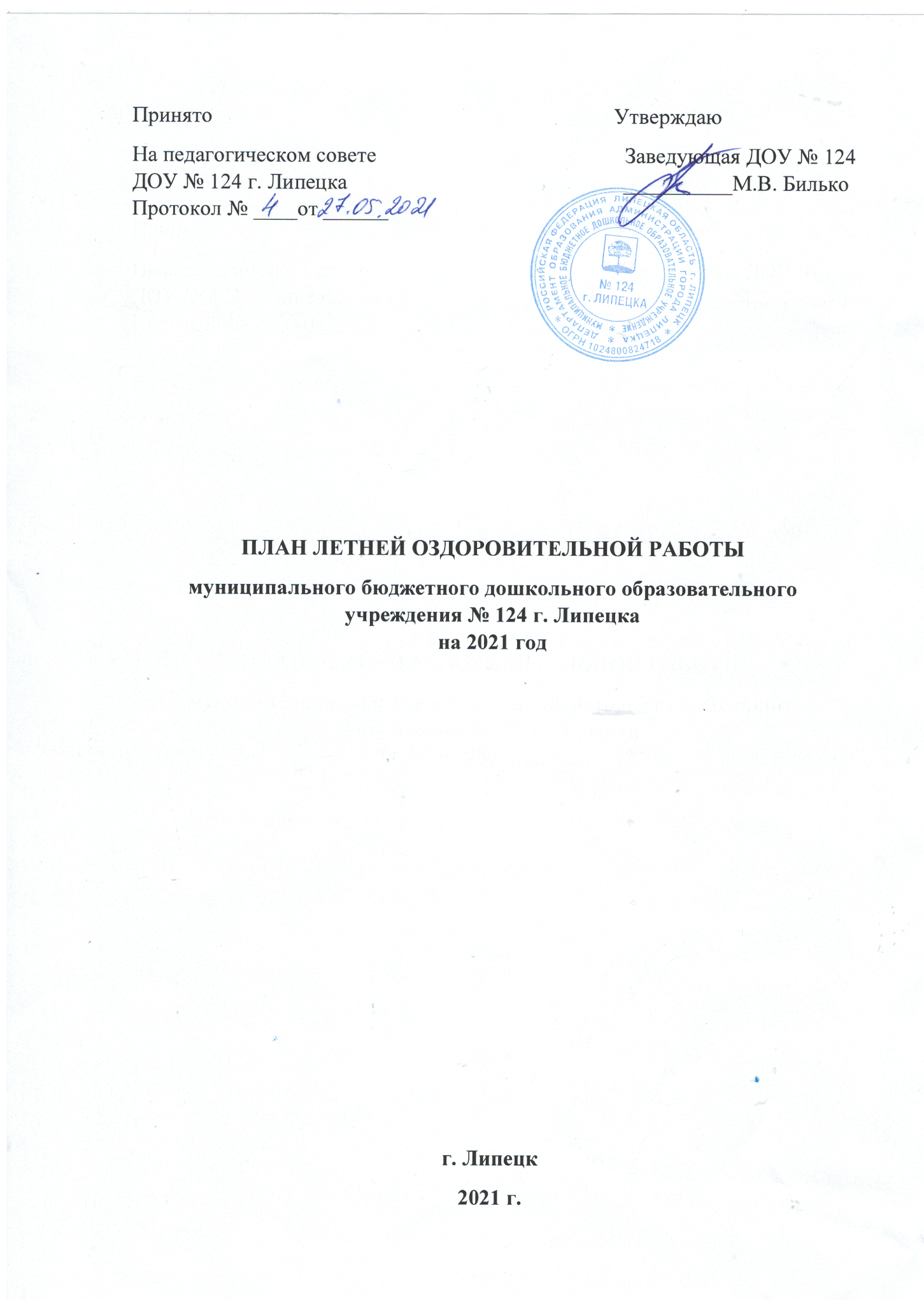 Цель работы:сохранение и укрепление  физического и психического здоровья детей с учетом их индивидуальных особенностей, удовлетворение потребностей растущего организма в отдыхе,  а так же  развития познавательных интересов и творческой деятельности.Задачи на летний оздоровительный период:Создать условия, обеспечивающие охрану жизни и укрепление здоровья детей, предупреждение заболеваемости и травматизма.Реализовать системы  мероприятий, направленных  на  оздоровление и физическое  развитие  детей  за  счет  широкого   использования  природных  факторов: воздуха, солнца, воды.Расширять и уточнять доступные детям знания и представления об объектах природы и природных явлениях, формировать  основы экологической культуры.Проводить осуществление педагогического и санитарного просвещения родителей по вопросам воспитания и оздоровления детей в летний период.Приложение № 1Оздоровительные мероприятия в летний период                                                                                                                                                                                   УТВЕРЖДАЮ:                                                                                                                                                                                                   Заведующая ДОУ №124                                                                                                                                                                                                     _________Билько М.В.РАСПИСАНИЕ ОБРАЗОВАТЕЛЬНОЙ ДЕЯТЕЛЬНОСТИ НА ЛЕТНИЙ ПЕРИОД УТВЕРЖДАЮ:                                                                                                                                                                                                   Заведующая ДОУ №124                                                                                                                                                                                                     _________Билько М.В.ГРАФИК ИСПОЛЬЗОВАНИЯ СПОРТИВНОЙ ПЛОЩАДКИВ ЛЕТНИЙ ОЗДОРОВИТЕЛЬНЫЙ ПЕРИОД УТВЕРЖДАЮ:                                                                                                                                                                                                   Заведующая ДОУ №124                                                                                                                                                                                                     _________Билько М.В.ГРАФИК ИСПОЛЬЗОВАНИЯ СПОРТИВНОЙ ЯМЫ ДЛЯ ПРЫЖКОВВ ЛЕТНИЙ ОЗДОРОВИТЕЛЬНЫЙ ПЕРИОД УТВЕРЖДАЮ:                                                                                                                                                                                                   Заведующая ДОУ №124                                                                                                                                                                                                     _________Билько М.В.ГРАФИК РАБОТ НА ОГОРОДЕ№п/пМероприятияМероприятияСрокиисполненияОтветственныеI. Организационно – управленческая деятельностьI. Организационно – управленческая деятельностьI. Организационно – управленческая деятельностьI. Организационно – управленческая деятельностьI. Организационно – управленческая деятельность1.11.1Издание приказов, утверждение локальных актов, регламентирующих  работу ДОУ в летний оздоровительный периодмайЗаведующая ДОУМ.В. Билько 1.21.2Проведение практического тренировочного занятия по эвакуации в случае ЧСмай– июньЗаведующая ДОУМ.В. Билько Заместители заведующейМ.В. ЛагуткинаТ.С. ГубареваВоспитателиМл.воспитатели1.3.1.3.Проведение инструктажа педагогов перед началом летнего периода:по профилактике детского травматизма; охране жизни и здоровья детей в летний период;занятий спортивными и подвижными играми, спортивных соревнований;проведение массовых  мероприятий;май Заведующая ДОУМ.В. Билько 1.4.1.4.Проведение инструктажа детей:по предупреждению травматизма;соблюдение правил поведения в природеВ течение летнего периода               Воспитатели 1.51.5Проведение комиссией по охране труда обследования территории, здания, спортивного и игрового оборудования на игровых участках. Составление актов.июньавгустЗаведующая ДОУМ.В. Билько Заместители заведующейН.В. ПулякТ.С. Губарева1.61.6Административные совещания:«Подготовка территории ДОУ к летнему периоду» «Подготовка ДОУ к новому учебному году» «Итоги летне-оздоровительной работы детского сада» майавгуставгустЗаведующая ДОУМ.В. Билько Заместители заведующейН.В. ПулякМ.В. ЛагуткинаТ.С. Губарева№п/пМероприятияМероприятияСрокиисполненияОтветственныеОтветственныеОтветственныеII.Оздоровительная деятельностьII.Оздоровительная деятельностьII.Оздоровительная деятельностьII.Оздоровительная деятельностьII.Оздоровительная деятельностьII.Оздоровительная деятельностьII.Оздоровительная деятельность2.12.1Переход на режим дня в соответствии с тёплым периодом годас 11.05.2021с 11.05.2021с 11.05.2021Воспитатели 2.22.2Организация водно-питьевого режимаЕжедневноЕжедневноЕжедневноВоспитатели 2.3.2.3.Максимальное пребывание детей на свежем воздухе (утренний прием, гимнастика, физкультурные занятия развлечения)ЕжедневноЕжедневноЕжедневноВоспитатели 2.42.4Создание условий для повышения двигательной активности детей на свежем воздухе путем расширения ассортимента выносным оборудованиемЕжедневноЕжедневноЕжедневноВоспитатели 2.52.5Осуществление различных видов закаливанияв течение дня (воздушные и солнечные ванны, закаливание водой, босохождение и т.д.)В течение летнего периодаВ течение летнего периодаВ течение летнего периодаИнструктор по ФК Н.И. НоздреватыхВоспитатели 2.6.2.6.Организация питания детей по летнему 10-дневному меню.Включение в меню витаминных напитков, фруктов, свежих овощей.     В течение летнего периодаВ течение летнего периодаВ течение летнего периодаЗаведующая ДОУМ.В. Билько 2.72.7Индивидуальная и подгрупповая работа с детьми по развитию основных движений на прогулкеВ течение летнего периодаВ течение летнего периодаВ течение летнего периодаВоспитатели 2.82.8Оформление информации:- кишечная инфекция;- профилактика травматизма летом;- витамины на вашем столе- профилактика ковидиюнь – августиюнь – августиюнь – августВоспитатели 2.92.9Оздоровительные мероприятия(Приложение № 1)В течение летаВ течение летаВ течение летаВоспитатели №п/пМероприятияМероприятияСрокиисполненияСрокиисполненияСрокиисполненияОтветственныеIII.Руководство и контрольIII.Руководство и контрольIII.Руководство и контрольIII.Руководство и контрольIII.Руководство и контрольIII.Руководство и контрольIII.Руководство и контроль3.13.1Контроль:1.Выполнение инструкций по охране жизни и здоровья детей2. Контроль за территорией ДОУ на наличие ядовитых грибов и растений, предметов, создающих угрозу жизни и здоровью детей3. Проведение оздоровительных мероприятий в режиме дня.4. Реализация игровой деятельности с детьми на прогулке5.Состояние выносного материала6. Система работы с родителями в ЛОП   7.Выполнение режима дня8. Контроль за питьевым режимом9. Наличие и правильность ведения документации в группе, анализ календарных планов педагоговИюнь – августИюнь – августИюнь – августЗаведующая ДОУМ.В. Билько Заместители заведующейН.В. ПулякМ.В. Лагуткина№п/пМероприятияМероприятияСрокиисполненияСрокиисполненияСрокиисполненияОтветственныеIV.Методическая деятельностьIV.Методическая деятельностьIV.Методическая деятельностьIV.Методическая деятельностьIV.Методическая деятельностьIV.Методическая деятельностьIV.Методическая деятельность4.14.1Анализ воспитательно-образовательной работы за 2020-2021  учебный год маймаймайЗаместитель заведующейН.В. Пуляк4.24.2Подготовка плана летней оздоровительной работы, расписания ОД, режимов дня на летний период.маймаймайЗаместитель заведующейН.В. Пуляк4.34.3Мониторинг летней оздоровительной работыМай -декабрьМай -декабрьМай -декабрьЗаместитель заведующейМ.В. ЛагуткинаИнструктор по ФК4.44.4разработка плана работы на 2021 – 2022 год разработка и утверждение расписания  ОД  на 2021 – 2022 год июль – августиюль – августиюль – августЗаместитель заведующейН.В. Пуляк4.54.5Коррекция рабочих программ на новый учебный год с учетом ФГОС дошкольного образования, и программы воспитаниямай – августмай – августмай – августЗаместители заведующейН.В. ПулякМ.В. ЛагуткинаВоспитатели 4.64.6Разработка программ по дополнительному образованиюмай – августмай – августмай – августЗаместитель заведующейН.В. Пуляк Педагоги4.74.7Оснащение методического кабинета необходимым материалом в помощь воспитателямиюнь – августиюнь – августиюнь – августЗаместители заведующейМ.В. ЛагуткинаН.В. Пуляк4.84.8Подведение итогов летней – оздоровительной работыавгуст август август Заместитель заведующейН.В. Пуляк4.94.9Смотр – конкурс групп к новому учебному годуавгуставгуставгустЗаведующая ДОУБилько М.В.Заместитель заведующейН.В. ПулякСмотр-конкурс «Лучший участок – 2021»августавгуставгустЗаведующая ДОУБилько М.В.Заместитель заведующейН.В. Пуляк4.104.10Подготовка к участию в городских мероприятиях: «12 июня – День независимости России» «Юный художник» «Папа, мама, я – спортивная семья»июнь – августиюнь – августиюнь – августЗаместители заведующейН.В. ПулякМ.В. Лагуткина4.114.11Консультации для воспитателей • «Особенности планирования образовательной работы в ЛОП» Организация двигательной деятельности детей в летний оздоровительный периодОрганизация оздоровительной работы в летний оздоровительный периодОрганизация игровой деятельности в летний оздоровительный периодиюнь - августиюнь - августиюнь - августЗаместители заведующейН.В. ПулякМ.В. Лагуткина№п/пМероприятияМероприятияСрокиСрокиСрокиОтветственныеV.Организационно-педагогическая деятельностьV.Организационно-педагогическая деятельностьV.Организационно-педагогическая деятельностьV.Организационно-педагогическая деятельностьV.Организационно-педагогическая деятельностьV.Организационно-педагогическая деятельностьV.Организационно-педагогическая деятельность5.15.1Проведение производственного совещания с педагогами по организации и содержанию работы с детьми в летний оздоровительный периодмаймаймайЗаведующая ДОУМ.В. Билько 5.25.2Работа с детьми по предупреждению бытового и дорожно-транспортного травматизма, противопожарной безопасностииюнь - августиюнь - августиюнь - августВоспитатели 5.35.3Организация совместной деятельности воспитателя и детей в летний  период:- использование экологических проектов;-организация художественно-творческой деятельности детей.июнь - августиюнь - августиюнь - августВоспитатели 5.45.4Размещение информации на сайте ДОУиюнь - августиюнь - августиюнь - августЗаместитель заведующейН.В. Пуляк5.55.5Проведение тематических и фольклорных мероприятий, приобщение к русской народной культуре и народным играм.Инструктор по ФКН.И. НоздреватыхМузыкальныеруководителиИ.В. Слесаренко Т.А. Фоминых5.65.6Проведение ОД  (музыка, физическая культура)июнь - августиюнь - августиюнь - августИнструктор по ФК Н.И. НоздреватыхМузыкальныеруководителиИ.В. Слесаренко Т.А. Фоминых5.75.7Педсовет «Организационный»: итоги летней оздоровительной работы ДОУ, подготовка к новому учебному годуавгуставгуставгустЗаведующая ДОУМ.В. Билько Заместитель заведующейН.В. Пуляк№п/пМероприятияМероприятияСрокиисполненияСрокиисполненияСрокиисполненияОтветственныеVI.Административно-хозяйственная деятельностьVI.Административно-хозяйственная деятельностьVI.Административно-хозяйственная деятельностьVI.Административно-хозяйственная деятельностьVI.Административно-хозяйственная деятельностьVI.Административно-хозяйственная деятельностьVI.Административно-хозяйственная деятельность6.16.1Подготовка территории к летнему оздоровительному периоду:- завести песок, обновить покраску оборудования и малых форм на участке ДОУ;- обновить  разметку  на спортплощадке;- обновить площадку по правилам дорожного движения;май - августмай - августЗаведующая ДОУМ.В.БилькоЗаместители заведующейН.В. ПулякМ.В. ЛагуткинаТ.С. ГубареваВоспитатели Заведующая ДОУМ.В.БилькоЗаместители заведующейН.В. ПулякМ.В. ЛагуткинаТ.С. ГубареваВоспитатели 6.26.2Работа в цветнике, огороде.июнь - августиюнь - августВоспитатели Воспитатели 6.36.3Косметический ремонт в  группах ДОУиюнь - августиюнь - августЗаместитель заведующейТ.С. ГубареваВоспитатели Заместитель заведующейТ.С. ГубареваВоспитатели 6.5.6.5.Проведение ревизии существующего инвентаря, оборудования, комплектов игрового и физкультурно-спортивного оборудования для детейиюнь - августиюнь - августЗаместитель заведующейТ.С. ГубареваЗаместитель заведующейТ.С. Губарева6.66.6Подготовка оборудования и материала для  игр с водой и пескомиюнь - августиюнь - августВоспитатели Воспитатели 6.7.6.7.Уборка территории ДОУ и прилегающей территории: покос травы;стрижка кустов;обрезка сухих веток. июнь - августиюнь - августЗаместитель заведующейТ.С. ГубареваЗаместитель заведующейТ.С. Губарева№п/пМероприятияМероприятияСрокиисполненияСрокиисполненияОтветственныеОтветственныеVII. Работа с родителямиVII. Работа с родителямиVII. Работа с родителямиVII. Работа с родителямиVII. Работа с родителямиVII. Работа с родителямиVII. Работа с родителями7.17.1Городская семейная спартакиада: «Папа, мама, я - спортивная семьяиюньиюньИнструктор по ФК Н.И. НоздреватыхИнструктор по ФК Н.И. Ноздреватых7.27.2Проведение общего и групповых родительских собраний по анализу работы за 2020 -2021 учебный год и подготовке к ЛОП 2021 года(в режиме онлайн)май - июньмай - июньЗаведующая ДОУМ.В. Билько Заместитель заведующейМ.В. ЛагуткинаВоспитатели Заведующая ДОУМ.В. Билько Заместитель заведующейМ.В. ЛагуткинаВоспитатели 7.37.3Консультация для родителей воспитанников ДОУ на медико-педагогические темы май - августмай - августСпециалисты ДОУСпециалисты ДОУ7.4.7.4.Оформление «Уголка для родителей» в группах:- режим дня на летний период- рекомендации по экологическому воспитанию «Ребенок и природа»;- «Одежда ребёнка в летний период»;- Первая помощь: *«Солнечный удар»*«Остерегайтесь клещей»*«Ядовитые растения»*«Предупреждение острых кишечных инфекций»май - августмай - августВоспитатели Воспитатели 7.57.5Консультации для родителей вновь поступивших детей • Адаптация детей к условиям детского садаиюнь - августиюнь - августВоспитатели Воспитатели 7.67.6Участие родителей в оформлении прогулочных участков, озеленение газонов и клумбиюнь - августиюнь - августВоспитатели Воспитатели №п/пМероприятияМероприятияСрокиисполненияСрокиисполненияОтветственныеОтветственныеVIII. Мероприятия с детьмиVIII. Мероприятия с детьмиVIII. Мероприятия с детьмиVIII. Мероприятия с детьмиVIII. Мероприятия с детьмиVIII. Мероприятия с детьмиVIII. Мероприятия с детьмиИюнь Июнь Июнь Июнь Июнь Июнь Июнь 8.18.11 июня - Международному дню защиты детей.Конкурс рисунков на асфальте на тему «Мир глазами детей»01.06.01.06.Инструктор по ФК Н.И. НоздреватыхМузыкальный руководитель И.В. СлесаренкоВоспитателиИнструктор по ФК Н.И. НоздреватыхМузыкальный руководитель И.В. СлесаренкоВоспитатели8.28.26 июня - Пушкинский день России;День русского языка-Чтение произведений А.С. Пушкина, рассматривание иллюстраций.- Конкурс чтецов.- Рисунки «Моя любимая сказка»04.06.04.06.Воспитателистарших группВоспитателистарших групп8.38.39 июня – Международный день друзей- Разучивание пословиц и поговорок о дружбе;- Беседы о дружбе09.06.09.06.ВоспитателиВоспитатели8.4.8.4.12 июня – День города- беседы о Родине, о родном городе.- дид. игры «Где что находится», «Мой адрес»- рисование «Праздничный салют» 10.06 -11.06.10.06 -11.06.Инструктор по ФК Н.И. НоздреватыхМузыкальные руководителиИ.В. Слесаренко Т.А. ФоминыхВоспитатели Инструктор по ФК Н.И. НоздреватыхМузыкальные руководителиИ.В. Слесаренко Т.А. ФоминыхВоспитатели 8.58.5Театрализованное представление для детей «В гостях у Ермошки»16.0616.06Музыкальные руководителиИ.В. Слесаренко Т.А. ФоминыхВоспитателиМузыкальные руководителиИ.В. Слесаренко Т.А. ФоминыхВоспитатели8.68.617 июня – Всероссийский день папы- Рисование «Портрет папы»17.0617.06ВоспитателиВоспитатели8.78.7Тематические мероприятия посвященные22 июня 2017 – День памяти и скорби - 76 годовщина начала Великой Отечественной Войны22.06.22.06.Воспитатели старших и подготовительных группВоспитатели старших и подготовительных групп8.88.8Театрализованное представление для детей «В гости к лету»26.0626.06Музыкальные руководителиИ.В. Слесаренко Т.А. ФоминыхВоспитателиМузыкальные руководителиИ.В. Слесаренко Т.А. ФоминыхВоспитатели8.98.9Веселые старты (эстафеты для детей - Знакомство с различными видами спорта- рисование «Летние виды спорта», составление альбома;- эстафеты «Достань до флажка», «Попади в цель»;- Спортивные игры: футбол, бадминтон, городки;28.06 - 30.0628.06 - 30.06Инструктор по ФК Н.И. НоздреватыхВоспитателисредних -подготовительной группИнструктор по ФК Н.И. НоздреватыхВоспитателисредних -подготовительной групп№п/пМероприятияМероприятияСрокиисполненияОтветственныеИюльИюльИюльИюльИюль8.108.103 июля – День ГИБДДБеседы: «Сигналы светофора», «Дорожные знаки», «Безопасное поведение на улице», «Человек и машины».- Чтение художественной литературы: С.Михалков«Дядя Степа – миллиционер» и др.- Д/И по ПДД.- С/Р игры «Гараж», «В автобусе», Путешествие».- П/И «Светофор», «Цветные автомобили».- Рисование «Запрещающие знаки», «Гараж для спецтранспорта». 01.07-02.07Воспитатели всех групп8.118.11Досуг «Правила движения достойны уважения» (для всех групп с участием сотрудника ГИБДД)06.07.Воспитатели старших и подготовительных группИнструктор по ФК Н.И. НоздреватыхМузыкальные руководителиИ.В. Слесаренко Т.А. Фоминых8.128.128 июля – Всероссийский день семьи, любви и верности.- Беседы: «Что такое семья»- Рассматривание семейных фотографий- Оформление альбома «Детский сад- большая, дружная семья».- Изготовление подарков для всей семьи: - Рисование «Моя семья»05.07.–09.07.Воспитатели всех групп8.138.13Конкурс песочных замков:«В мире фантазии и творчества»12.07.Воспитатели всех групп8.148.14Конкурс поделок «оригами»:«Конвертик – пожеланий»14.07.Воспитатели старших и подготовительных групп8.158.1518 июля – День создания органов пожарного надзора- Беседы с детьми о пожарной безопасности- Рисование «Огонь друг и враг»- досуг «Спички детям не игрушка»16.07Воспитатели всех групп8.168.16Разучивание новых игр- Изготовление атрибутов для с\р игр- Беседы «Во что играли наши предки»- Игры разных народов19.07-23.07Воспитатели всех групп8.178.17Развлечение «Кругосветное путешествие»27.07. – 28.07Инструктор по ФК Н.И. НоздреватыхМузыкальные руководителиИ.В. Слесаренко Т.А. ФоминыхВоспитатели старших и подготовительных групп8.188.18Конкурс чтецов «Юные поэты»30.07.Воспитатели всех групп№п/пМероприятияМероприятияСрокиисполненияОтветственныеОтветственныеАвгустАвгустАвгустАвгустАвгустАвгуст8.198.192 августа – День воздушно – десантных войск.Беседа о десантниках, рассматривание альбома «Защитники родины», чтение худ. литературы.- Игры со строительным материалом «Самолет»- Изготовление поделок из бросового материала «Парашютисты»02.08.02.08.Воспитатели средних, старших и подготовительных групп8.208.207 августа – день железнодорожника.Беседы с детьми:- безопасность вблизи железной дороги;- путешествия06.0806.08Воспитателисредних, старших и подготовительных групп8.218.21Спортивные мероприятия на тему:«Мы малыши – крепыши»10.08.10.08.Инструктор по ФК Н.И. НоздреватыхВоспитатели старших групп8.228.22- Конкурс «Рисуем лето».- Летний концерт «Вот оно какое наше лето»- Поход по территории ДОУ, наблюдения и зарисовки.11.08.– 13.0811.08.– 13.08Музыкальные руководителиИ.В. Слесаренко Т.А. ФоминыхВоспитатели всех групп8.238.2322 августа – день государственного флага РФ- Беседы «Россия – Родина моя», «Цветовая символика флага».- Чтение стихов о родном крае,- Досуг «Наш флаг»19.08. – 20.0819.08. – 20.08Инструктор по ФК Н.И. НоздреватыхМузыкальные руководителиИ.В. Слесаренко Т.А. ФоминыхВоспитатели 8.248.24Экологическая акция «Вот оно какое наше Лето!»Выставка рисунков и поделок из природного материала 24.08.24.08.Воспитатели всех групп8.258.2527 августа – День кино (Кинематографа)- Рассказ о появлении кино.- Просмотр детского фильма (по выбору).- Консультация для родителей «Ребенок и телевидение».27.08.27.08.Воспитатели средних и старших групп8.268.26-Беседа о летних поездках «Что мне больше всего понравилось в путешествии»- Рисование и оформление альбома «Отдых моей семьи»- Беседа о знаменитых путешественниках с опорой на карту.- С/Р игры «Путешественники», «Турбюро»- д/и «Что возьмем с собой», «География»Беседа «Чем вам запомнилось лето».- Подготовка к учебному году.30.08-31.0830.08-31.08Воспитатели всех группФормы работыСодержание занятийУсловия организацииУсловия организацииУсловия организацииОтветственныйФормы работыСодержание занятийМестоВремяПродолжительность, мин.ОтветственныйУтренняя гимнастикаЦель проведения – повышение функционального состояния и работоспособности организма, развитие моторики, формирование правильной осанки, предупреждение плоскостопияТрадиционная гимнастика (включает в себя простые гимнастические упражнения с обязательным введением дыхательных упражнений): - с предметами и без предметов- на формирование правильной осанки- на формирование свода стопына снарядах и у снарядов- с простейшими тренажерами (гимнастические мячи, гантели, утяжелители, обручи, гимнастические палки)Коррекционная гимнастика (включение в комплекс 3 – 4 специальных упражнений в соответствии с характером отклонений или нарушений в развитии у детей)На воздухеЕжедневно перед завтракомМладшая гр. – 5Старшая гр. – 7Заместители заведующейВоспитатели ОД по физической культуре Организация НОД должна исключать возможность переутомления или нарушения деятельности физиологических процессов и структур организма, в частности косно-мышечной и сердечно-сосудистой систем как наиболее нагружаемых при физических упражнениях.Упражнения подбираются в зависимости от задач занятия, от возраста, физического развития и состояния здоровья детей, физкультурного оборудования и пр. Виды ОД по физ. культуре:- традиционная, тренировочная, сюжетная (игровое), контрольная, занятия ритмической гимнастикой, коррекционно-развивающие (включение специальных упражнений в соответствии с характером нарушений в развитии детей). Используется организованные формы занятий с включением подвижных игр, спортивных упражнений с элементами соревнований, пешеходные прогулки, экскурсии, прогулки по маршруту (простейший туризм), праздники, развлечение.На воздухе, на спортивной площадкеТри раза в неделю, в часы наименьшей инсоляции (до наступления жары и после ее спада)Младшая гр. – 15Средняя гр. - 20Старшая гр. – 25Инструктор по ФКВоспитателиПодвижные игры Рекомендуются игры средней и малой подвижности. Выбор игры зависит от педагогических задач, подготовленности, индивидуальных особенностей детейВиды игр:-сюжетные (использование при объяснения крошки-сказки или сюжетного рассказа);- несюжетные с элементами соревнований на разных этапах разучивания (новые, углубленно разучиваемые, на этапах закрепления и совершенствования);- дворовые- народные- с элементами спорта (бадминтон, футбол, баскетбол, городки)На воздухе, на спортивной площадкеЕжедневно в часы наименьшей инсоляцииДля всех возрастных групп – 10-20ВоспитателиДвигательные разминки(физминутки): выбор зависит от интенсивности и вида ведущей деятельностиВарианты:- упражнение на развитие мелкой моторики;- ритмические движения- упражнение на внимание координации движений;- упражнения в равновесии;- упражнения для активизации работы глазных мышц;- гимнастика расслабления;- корригирующие упражнения (в соответствии с характером отклонении или нарушении развитие детей);- упражнения на формирование правильной осанки;- упражнения на формирование свода стопы.На воздухе, на игровой площадкеЕжедневно в часы наименьшей инсоляцииМладшая гр.-6 Старшая гр.– 10ВоспитателиЭлементы видов спорта, спортивные упражненияСпособствует формированию специальных двигательных навыков, воспитанию волевых качеств, эмоций, расширению кругозора детейВиды спортивных упражнений:- футбол;- бадминтон;Прикладное значение спортивных упражнений:-восприятие соответствующих трудовых навыков и бережное отношение к инвентарюНа воздухе, на игровой площадкеЕжедневно в часы наименьшей инсоляцииМладшая и  средняя группы – 8-10Старшая –12ВоспитателиГимнастика пробужденияГимнастика сюжетно игрового характера «Сон ушел. Пора вставать. Ножки, ручки всем размять»спальняЕжедневно после дневного снаДля всех возрастных групп -3-5Воспитатели Гимнастика после дневного снаРазминка после сна с использованием различных упражнений: с предметами и без предметов;На формирование правильной осанки;На формирование свода стопы;Имитационного характера;Сюжетные или игровые;С простейшими тренажерами ( гимнастические мячи, гантели, утяжелители, гимнастические палки, обручи);На развитие мелкой моторикиНа координацию движенийРавновесиеСпальня или групповое помещение при открытых фрамугахЕжедневно после дневного снаДля всех возрастных групп – 7-10Воспитатели Закаливающие мероприятияСистема мероприятий с учетом состояния здоровья, физического развития, индивидуальных особенностей детей:- элементы закаливания в повседневной жизни (умывание прохладной водой, широкая аэрация помещений, обтирание, обливание до пояса);- закаливающие мероприятия в сочетании с физическими упражнениями (правильно организованная прогулка, плавание, солнечные и водные процедуры в сочетании с физическими упражнениями)С учетом специфики закаливающего мероприятияПо плану и в зависимости от закаливающего мероприятияПо усмотрению медицинских работниковВоспитатели Индивидуальная работа в режиме дняПроводится с отдельными детьми или по подгруппам с целью стимулирования к двигательной активности, самостоятельным и упражнения. Предусматривает оказание помощи детям, имеющим нарушения в развитии. Содействует укреплению здоровья и улучшения физического развития ослабленных детей, исправлению дефектов осанки.В физкультурном зале или на спортивной площадкеУстанавливается индивидуальноУстанавливается индивидуальноВоспитатели Праздники, досуг, развлеченияСпособствуют закреплению полученных навыков, активизации физиологических процессов в организме под влиянием усиленной двигательной активности в сочетании с эмоциямиНа воздухе, на групповой или спортивной площадке1 раз в неделюНе более 30Педагоги и специалисты ДОУРежим дня в теплый периодГруппыпонедельниквторниксредачетвергпятницаОДОДОДОДОД1 младшая группа № 1Музыка9.00.-9.10Физическая культура 9.00-9.10Физическая культура 9.00-9.10Музыка9.00.- 9.10Физическая культура 9.00-9.101 младшая группа № 2Физическая культура 9.00-9.10Музыка9.00.-9.10Физическая культура 9.00-9.10Физическая культура 9.00-9.10Музыка9.00.- 9.102 младшая группа № 1Музыка9.20.-9.35Физическаякультура 9.00-9.15Физическаякультура 9.00-9.15Музыка9.15-9.30Физическаякультура 9.00-9.152 младшая группа № 2Физическаякультура 9.00-9.15Музыка9.20.-9.35Физическаякультура 9.25-9.40Физическаякультура 9.00-9.15Музыка9.15-9.30средняя группа № 1Музыка9.40-10.00Физическаякультура 9.20-9.40Физическаякультура 9.40-10.00Физическаякультура 9.00-9.20Музыка9.40- 10.00средняя группа № 2Физическаякультура 9.25-9.45Музыка9.40-10.00Музыка9.00.-9.20Физическаякультура 9.00-9.15Физическаякультура 9.20-9.40старшая группаФизическаякультура 9.00-9.25Физическаякультура 9.00-9.25Музыка9.30.-9.50Музыка9.40.-10.05Физическая культура 9.25-9.50Подготовительная группа № 1Музыка10.30-11.00Физическая культура 9.30-10.00Музыка10.30-11.00Физическаякультура10.30-11.00Физическаякультура10.30-11.00подготовительная группа № 2Физическая культура        9.30-10.00Музыка10.30-11.00Физическаякультура     10.15-10.45Физическаякультура9.55-10.25Музыка 9.55-10.25Логопедическая группа № 1Музыка10.10-10.30Физическаякультура10.00-10.30Музыка10.00 – 10.30Физическаякультура10.30-11.00Физическаякультура9.20-9.50Логопедическая группа № 2Физическаякультура10.00-10.25Музыка10.10-10.35Физическаякультура10.05-10.35Музыка10.10-10.35Физическаякультура10.30-10.55Группыпонедельниквторниксредачетвергпятница2 младшая группа№ 110.00.-10.1510.00.-10.152 младшая группа№ 210.00.-10.1510.00.-10.15Средняягруппы №110.25-10.4510.25-10.4510.25-10.45Средняя группы №210.25-10.4510.50 – 11.1010.00-10.20Старшая  группа 10.55 -11.2010.55 -11.2010.30 – 10.50Подготовительная группа № 112.00 – 12.3012.00 – 12.3010.55 – 11.25Подготовительная группа № 212.00 – 12.3011.30 – 12.0011.35 – 12.15Логопедическая группа № 111.30 – 12.0011.50 – 12.2012.00 – 12.30Логопедическая группа № 211.30 – 11.5011.20 – 11.4011.00 – 11.25Группыпонедельниквторниксредачетвергпятница2 младшая группа № 110.00.-10.1510.00.-10.152 младшая группа № 210.00.-10.1510.00.-10.15средняя группа №110.25-10.4510.25-10.4510.00-10.2010.25-10.45средняя группа №210.25-10.4510.50 – 11.1010.30 – 10.50старшая группа10.55 -11.2010.55 -11.20Подготовительная группа № 112.00 – 12.3012.00 – 12.3011.30 – 12.0010.55 – 11.25Подготовительная группа № 212.00 – 12.3012.00 – 12.3011.35 – 12.15Логопедическая группа № 111.30 – 12.0011.50 – 12.2011.00 – 11.25Логопедическая группа № 211.30 – 11.5011.20 – 11.4010.00-10.20Группыпонедельниквторниксредачетвергпятница2 младшая группа № 110.00.-10.1510.00.-10.152 младшая группа № 210.00.-10.1510.00.-10.15средняя группа №110.50 – 11.1010.50 – 11.10средняя группа №210.50 – 11.1010.50 – 11.10старшая группа11.30 – 11.5011.20 – 11.40Подготовительная группа № 111.20 – 11.5011.20 – 11.50Подготовительная группа № 210.50 – 11.2010.00 – 10.30Логопедическая группа № 111.30 – 12.0011.30 – 12.00Логопедическая группа № 210.40 – 11.0510.40 – 11.05